Effective Teams Worksheet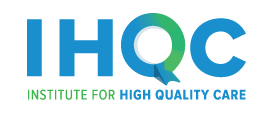 Characteristics of Effective Teams: Other Ideas I heard today that our team could test:Team Psychological Safety SurveyAdapted from the following sources: 1) Edmondson . Psychological safety and learning behavior in work teams. Administrative Science Quarterly. June 19992) Tool: Fostering Psychological Safety. rework.withgoogle.com Things our team does wellThings we could test to improvePsychological SafetyStructure & Clarity Dependability4 -Strongly Agree3 - Agree2 - Disagree1 - Strongly DisagreeIf you make a mistake on this team, it is not held against you.Members of this team are able to bring up problems and tough issues.People on this team would not and do not reject others for being different.It is safe to take a risk on this team.It is easy to ask other members of this team for help.No one on this team would deliberately act in a way that undermines my efforts.Working with members of this team, my unique skills and talents are valued and utilized.